STATE OF CALIFORNIA – NATURAL RESOURCES AGENCY	EDMUND G. BROWN JR., GovernorAddendum 1March 15, 2018IFB-17-403Increasing Compliance with the Building Energy Efficiency StandardsThe purpose of this addendum is to add a new minimum qualification to ensure that the compliance plan is written from a completely neutral perspective, without involvement from HERS Providers, HERS Raters, HERS Rating Companies, Acceptance Test Technician Certification Providers (ATTCP), ATTCP Employers or Acceptance Test Technicians.IFB-17-403Section IV Evaluation Process and CriteriaPage 21 Minimum Qualifications:13)	Team shall not include a HERS Provider, HERS Rater, HERS Rating Company, Acceptance Test Technician Certification Provider (ATTCP), ATTCP Employer or Acceptance Test Technician.Rachel Grant KileyCommission Agreement Officer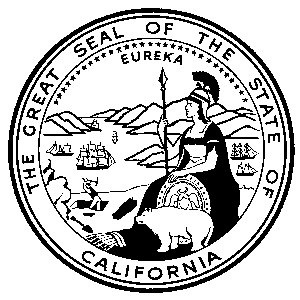 